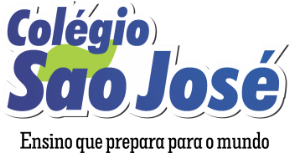 Relação de livros paradidáticos para 20202° anoRelação de livros paradidáticos para 20203° ano Relação de livros paradidáticos para 20204° anoRelação de livros paradidáticos para 20205° ano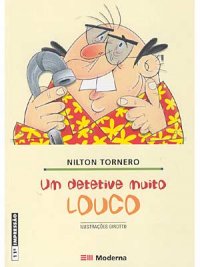                                  1º Trimestre                    Título: Um detetive muito louco                    Autor: Nilton Tornero                    Editora: Moderna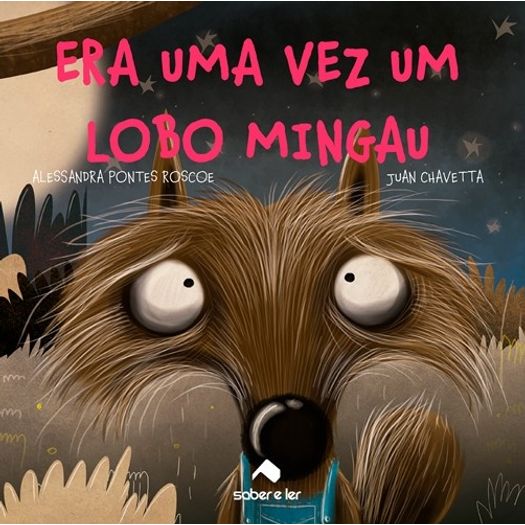 1º TrimestreTítulo: Era uma vez um lobo mingau.Autor (a): Alessandra Pontes Roscoe.Editora: Saber e ler.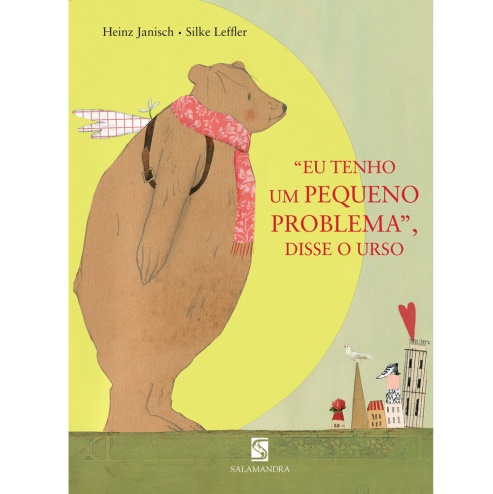 2º TrimestreTítulo: “Eu tenho um pequeno problema”, disse o urso.Autor (a): Heinz Janisch. Editora: Salamandra.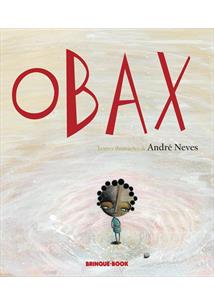 3º TrimestreTítulo: Obax.Autor (a): André Neves.Editora: Brinque Book.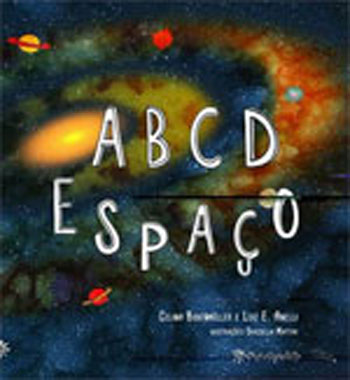 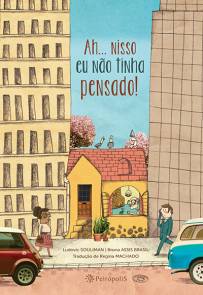 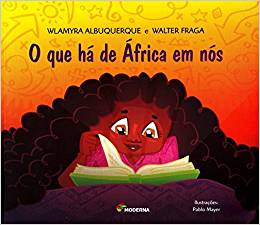 1º TrimestreTítulo: A B C D espaçoAutor: Celina Bodenmuller  e Luiz E. AnelliEditora: Peirópolis 2º TrimestreTítulo: Ah... Nisso eu não tinha pensado!Autor: Ludovic SoulimanEditora: Peirópolis3º TrimestreTítulo: O que há de África em nósAutor: Wlamyra Albuquerque e Walter Fraga Editora: Moderna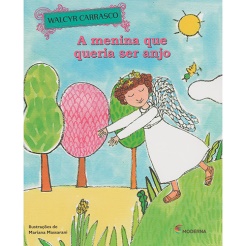 1º TrimestreTítulo: A menina que queria ser anjo Autor (a): Walcyr CarrascoEditora: Moderna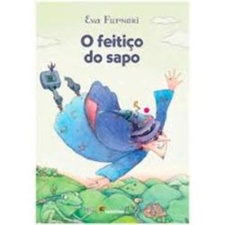 2º TrimestreTítulo: O feitiço do sapoAutor (a): Eva FurnariEditora: Moderna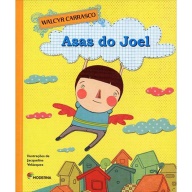 3º TrimestreTítulo: Asas do Joel Autor (a): Walcyr Carrasco Editora: Moderna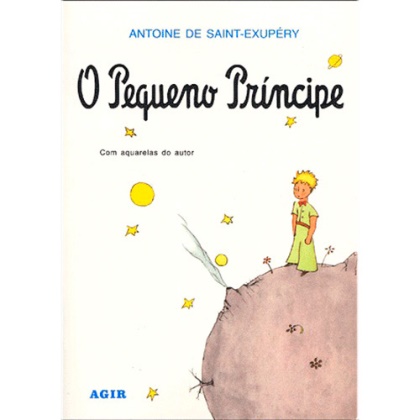 2º TrimestreTítulo: O pequeno príncipeAutor: Antoine de Saint-ExupéryEditora: Global
2º TrimestreTítulo: O pequeno príncipeAutor: Antoine de Saint-ExupéryEditora: Global
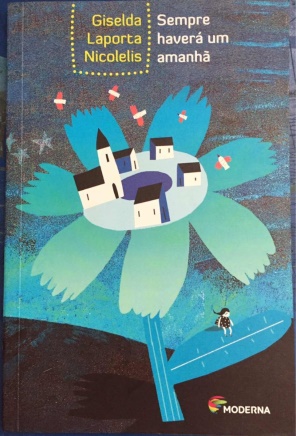 3º TrimestreTítulo: Sempre haverá um amanhãAutora: Giselda Laporta NicolelisEditora: Moderna3º TrimestreTítulo: Sempre haverá um amanhãAutora: Giselda Laporta NicolelisEditora: Moderna